Advert Writing Rules 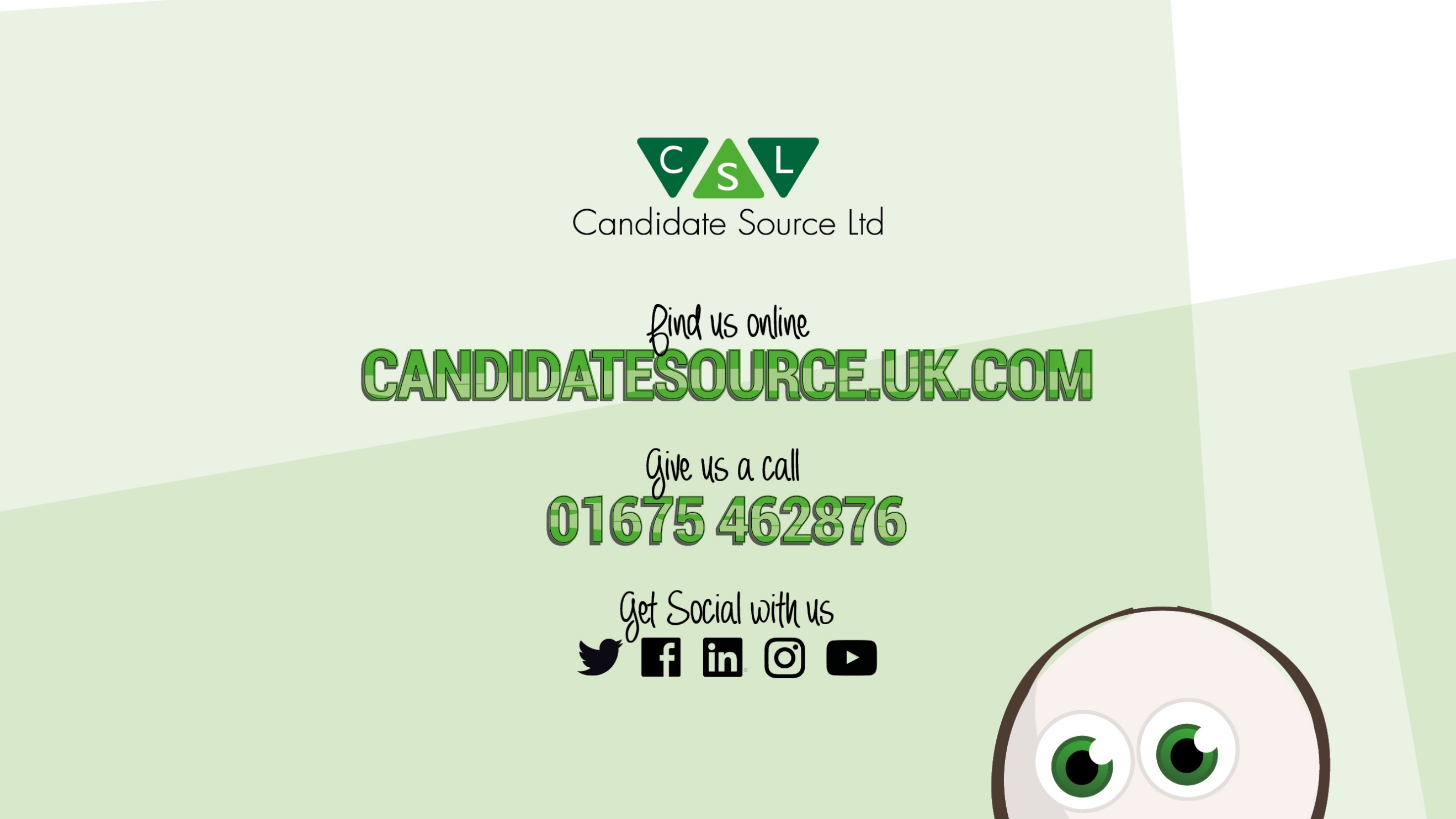 Job titleListing text Display Restricted JBE?Keywords - Job TitleHow long?        SalaryShort 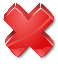 RelevancyJT / Salary / PostcodeMax 5 times First 50 words are keyShort USPRelevancySector / JTScattered evenly5/6 Bullet points & paragraphs 68% more likely to respondUSPRelevancy, then date Within first paragraph300 words20% more applicationsShort 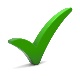 RelevancyMinimum 5 times2/3 of a A4 side